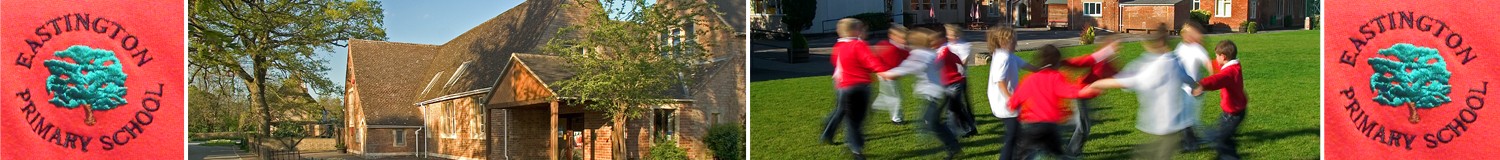 PE at Eastington Activity levels:All children at Eastington school are given 2 lessons of PE each week. Our curriculum is broad and varied, offering topics from both a traditional PE stance, as well as offering activities such as: orienteering, dodgeball and bench ball. Further to this, children have supplementary ‘active’ time throughout the week in the form of ‘Be Active’ moments.  This can take many forms: running, go noodle activities or other fitness sessions. Children also have active play times, either through the equipment provided or through well-being activities ran by our Class 5 children.In addition to in-school activity, our children take part in competitive and inclusive sports events, hosted by the Atlas Sports Network (ASN). We ensure children, regardless of their sporting ability are offered the opportunities to experiences above and beyond PE in schools. Alternative curriculum:Our children thrive when given opportunities to explore alternative curriculum and extra-curricular activities. With this in mind, we have a range of opportunities available to our children. We now provide opportunities each year for children to leave and work on our school site and take part in both competitive and inclusive events, meeting the needs of all children, through our links with the Atlas Sports Network.In school, we offer after school, extra-curricular clubs each year. These change termly to ensure we cover all bases and provide opportunities for all children. We also offer trips and extra-curricular opportunities including PGL visits, forest school, adventurous activity trips (climbing, tubing, laser tag, orienteering).Assessment:PE assessment at Eastington is at the forefront of informing both the progress of our children, as well as allowing us to ensure correct next steps are provided. With this said, as a positive step in the right direction, we now assess each week using PE Pal, to remove retrospective, termly assessments. PE Pal allows our teachers to assess each child on the go during each and every lesson. Using the ‘I Can’ statements contained within each game on the PE Pal app, our staff use the 1-touch assessment process on PE Pal to make an up-to-date and informed assessment of each child live. Once assessed, each ‘I Can’ builds a pupil dashboard for every child. Assessments are stored in chronological, date stamped order in the pupil dashboard area on the app. This allows for staff and children to see evident progress over time, as well as demonstrating clear strengths and areas to improve every week. Progression of work:
Although mapped out term by term, units are moved around to accommodate specialist coaches, swimming timetables etc. Swimming: Summer Term Dance days w/b: 5/6/23 with Sarah ShawPE Pal units below:School Clubs Summer term 2023:Competitions and events 2023:c5-10 weeks5.1.2316.3.23c4-6 weeks23.3.2311.5.23c3-6 weeks18.5.2329.6.23AutumnAutumnSpringSpringSummerSummerClass 1FundamentalsGymnasticsHappy Healthy HeartFundamentalsDanceMultiskillsPrinciples of PlayYoga?DodgeballAthleticsCircuitsFUN damentalsClass 2FundamentalsGymnasticsHappy Healthy HeartFundamentalsDanceMultiskillsPrinciples of PlayYoga?DodgeballAthleticsCircuitsFUN damentalsClass 3FootballTAG RugbyNetballGymnasticsPrinciples of PlayDanceCircuitsDodgeballAthleticsOrienteeringTennisRoundersClass 4FootballTAG RugbyNetballGymnasticsPrinciples of PlayDanceDodgeballCircuitsAthleticsOrienteeringShonkballCircuitsClass 5FootballTAG RugbyNetballGymnasticsPrinciples of PlayDanceDodgeballAthleticsOrienteeringTennisHandballMondayTuesdayWednesdayThursdayFridayYear 1Nature ClubY1-2Mrs ParsonsAtlas Multi-Sports Y1 and 2Mr S-AtlasYear 2Nature ClubY1-2Mrs ParsonsAtlas Multi-Sports Y1 and 2Mr S-AtlasYear 3Maths 24 Club-lunchtimeMrs RomeDodgeballKS2 Miss PatesWalking ClubMrs RedpathRecorder Club-lunchtimeMrs BurnsPuzzle Club-lunchtimeMrs MifflinForest SchoolEmma LevanRoundersMs AvastuDistrict Sports AthleticsMr S-AtlasYear 4Maths 24 Club-lunchtimeMrs RomeDodgeballKS2 Miss PatesWalking ClubMrs RedpathRecorder Club-lunchtimeMrs BurnsPuzzle Club-lunchtimeMrs MifflinForest SchoolEmma LevanRoundersMs AvastuDistrict Sports AthleticsMr S-AtlasYear 5Maths 24 Club-lunchtimeMrs RomeDodgeballKS2 Miss PatesWalking ClubMrs RedpathRecorder Club-lunchtimeMrs BurnsPuzzle Club-lunchtimeMrs MifflinForest SchoolEmma LevanRoundersMs AvastuDistrict Sports AthleticsMr S-AtlasYear 6Maths 24 Club-lunchtimeMrs RomeDodgeballKS2 Miss PatesWalking ClubMrs RedpathRecorder Club-lunchtimeMrs BurnsPuzzle Club-lunchtimeMrs MifflinForest SchoolEmma LevanRoundersMs AvastuDistrict Sports AthleticsMr S-AtlasEventDateTimePlaceAGASNS Virtual Cross Country 13.9.22pmIn schoolY3/4 Football19.10.229:00-12:30OldendsY5 Sportshall Athletics2.11.229:00-1:00ArchwayKS1 Multiskills4.11.229:00-12:00OldendsKS2 Tag Rugby Festival Small Schools30.11.229:00-1:00OldendsIn school TAG Rugby7.12.229:00-12:30School fieldKS1 football15.3.239:00-12:00OldendsSchool Games Quad Kids y3/424.5.239:00-12:00OldendsIn house SEND event16.5.231:30-2:30School playgroundDodgeball festival ks216.6.239:00-12:15OldendsEastington Sports Day19.6.231:00-3:00School fieldDistrict Sports 3.7.239:00-12:30Archway